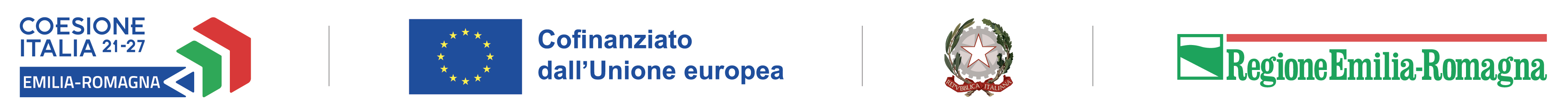 AZIONE 1.1.1 DEL PR FESR 2021/2027BANDO PER PROGETTI DI RICERCA E SVILUPPO SPERIMENTALEAvviso Pubblico approvato con Deliberazione di Giunta Regionale n. 1852 del 02/11/2022 e ss.mm.ii.Liberatoria e consenso per l’utilizzo, la pubblicazione e la diffusione del materiale digitaleIl/La sottoscritto/a ______________________________________ (C.F. ____________________________), nato/a a _________________________ (__), il _________________________________, residente in ___________________________ (__), Via ______________________________, n. ___, in qualità di legale rappresentante di _____________________________________________ (p. IVA _________________________), con sede in _________________________________, con riguardo al materiale digitale trasmesso (video, fotografie, audio ecc) realizzato nel corso dell’esecuzione del progetto __________ (CUP _______________________), allegati alla rendicontazione del menzionato progetto, finanziato dalla Regione Emilia-Romagna nell’ambito del PR FESR 2021/2027 - Bando per progetti di ricerca e sviluppo sperimentale (D.G.R. n. 1852/2022 e ss.mm.ii.)Autorizzala Regione Emilia-Romagna a titolo gratuito e senza limiti di tempo, anche ai sensi degli artt. 10 e 320 cod. civ. e degli artt. 96 e 97 della L. 22.4.1941, n. 633, Legge sul diritto d'autore, all’utilizzo, alla pubblicazione e alla diffusione, in qualsiasi forma del materiale digitale trasmesso (video, fotografie, audio ecc.), in relazione alla partecipazione al concorso dedicato ai beneficiari dei Fondi europei o per la partecipazione al premio regionale “Innovatori responsabili”, in particolare a:  esercitare i diritti previsti dagli artt. 12 e ss. della L. n. 633/1941;  riprodurre le immagini (video e fotografie) e gli audio su qualsiasi supporto tecnico e multimediale e ad effettuare la diffusione su qualsiasi piattaforma della Regione Emilia-Romagna, nonché sulle pagine ufficiali della Regione Emilia- Romagna su Facebook, Instagram, YouTube, LinkedIn, Twitter, Vimeo e Flickr, quali siti di soggetti esterni che presentano un collegamento diretto con il Portale della Regione Emilia-Romagna; stampare e pubblicare le immagini su riviste, brochure e all’interno di materiale promozionale della Regione Emilia- Romagna e su qualsiasi altro mezzo e supporto di diffusione/pubblicazione anche atipico; esporre e proiettare le immagini in occasione di fiere, eventi e conferenze; conservare le immagini (fotografie e video) e gli audio negli archivi informatici della Regione Emilia-Romagna, prende atto che la finalità di tali pubblicazioni sono meramente di carattere informativo e divulgativo e che le immagini e gli audio non saranno utilizzati per finalità commerciali.Dichiara inoltre- di essere informato/a e consapevole del fatto che alcune immagini (video e fotografie) e audio è ammesso il download;- di rinunciare a qualunque corrispettivo per l’utilizzo, la produzione e la diffusione delle immagini e degli audio;- che i materiali pubblicati soddisfano i seguenti requisiti previsti dalla normativa vigente:• non violano i diritti di terzi (compresi i diritti di proprietà intellettuale);• sono nella propria piena e libera disponibilità, avendo in tal caso acquisito da ogni eventuale terzo avente diritto su di essi espressa autorizzazione alla pubblicazione.In considerazione del fatto che il predetto materiale (video, fotografie, audio ecc.), una volta reso pubblico, può essere oggetto di acquisizione e ripubblicazione di terzi, anche senza consenso della Regione Emilia-RomagnaSollevala Regione Emilia-Romagna da ogni conseguenza pregiudizievole che possa derivare da un uso scorretto e/o abuso da parte di terzi del predetto materiale.Trattamento, comunicazione e diffusione dei dati personaliCon riferimento al Regolamento (UE) n.2016/679 (GDPR) autorizzo al trattamento, alla comunicazione e alla diffusione dei miei dati personali per gli scopi e nei limiti che permettano al prodotto grafico/ audiovisivo suddetto di essere pubblicato.DATA						FIRMA DEL LEGALE RAPPRESENTANTE						     	(Firma digitale)______________				____________________________________________________